Visite au château du Val Fleury à Gif-sur-Yvette.Jeudi 7 décembre 2017 nous sommes allés au château du Val Fleury à Gif-sur-Yvette où nous avons découvert des objets d’arts rituels venant d’Afrique, d’Océanie et de la forêt amazonienne. Ces objets font partie d’une collection personnelle de Pascal Lacombe.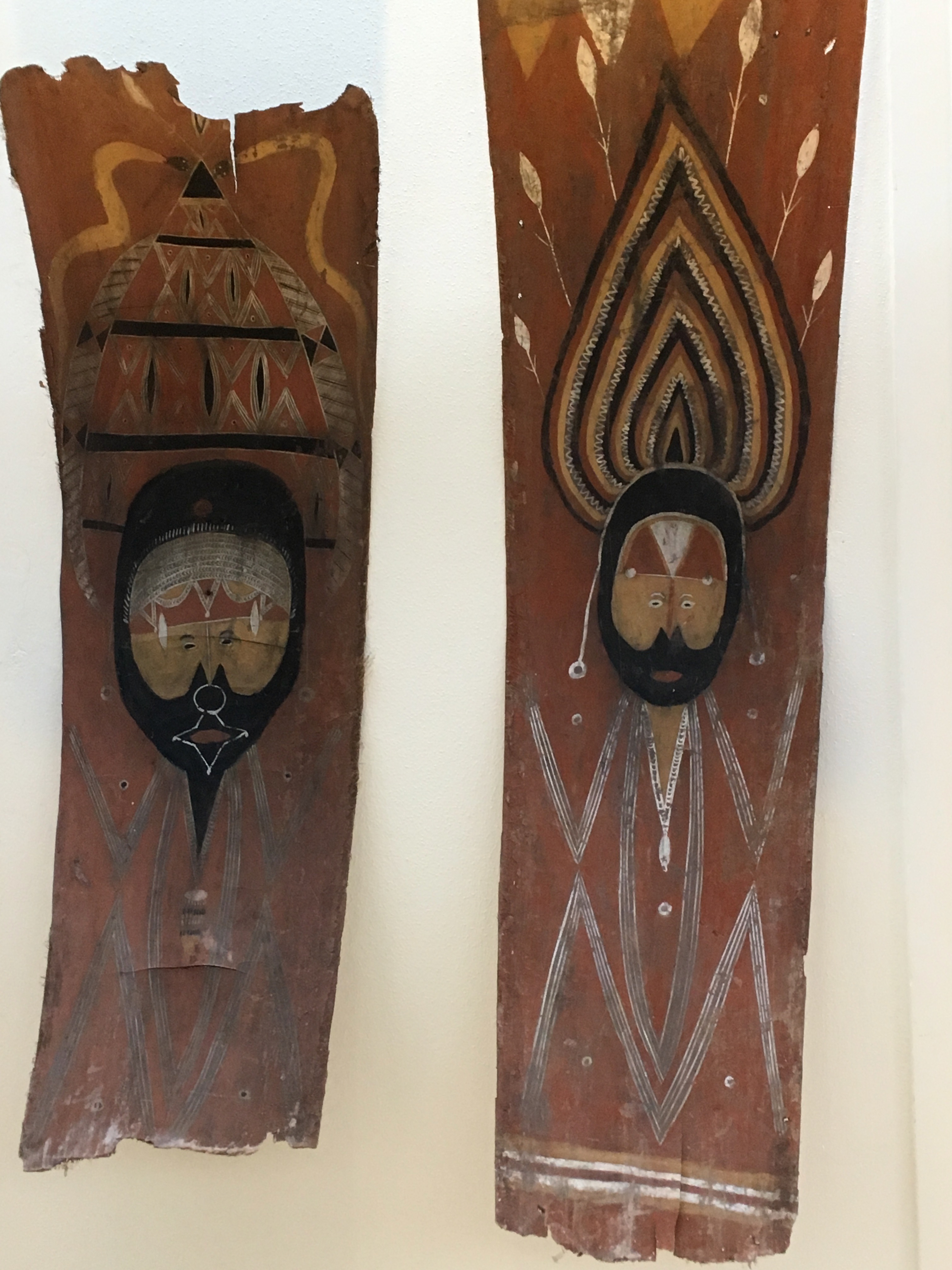 Nous avons appris que, dans ces tribus, il y avait des fêtes pour célébrer le passage des garçons de 12 ans à l’âge adulte : l’initiation. À l’occasion de ces cérémonies, les gens portaient des masques réalisés en fibres naturelles tressées dans le but d’effrayer les femmes et les enfants. Ils avaient aussi une tenue de cérémonie assortie à leurs masques. 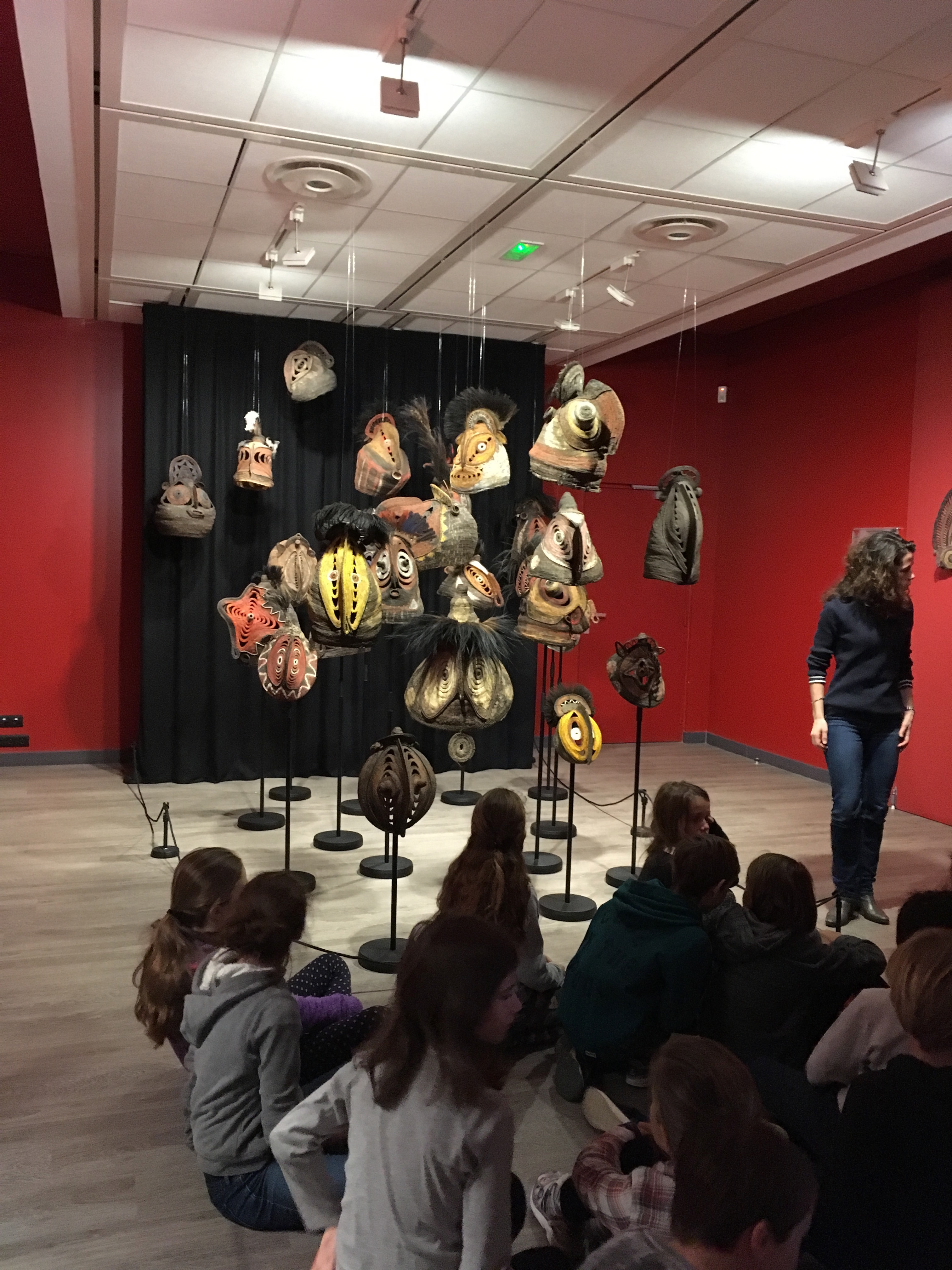 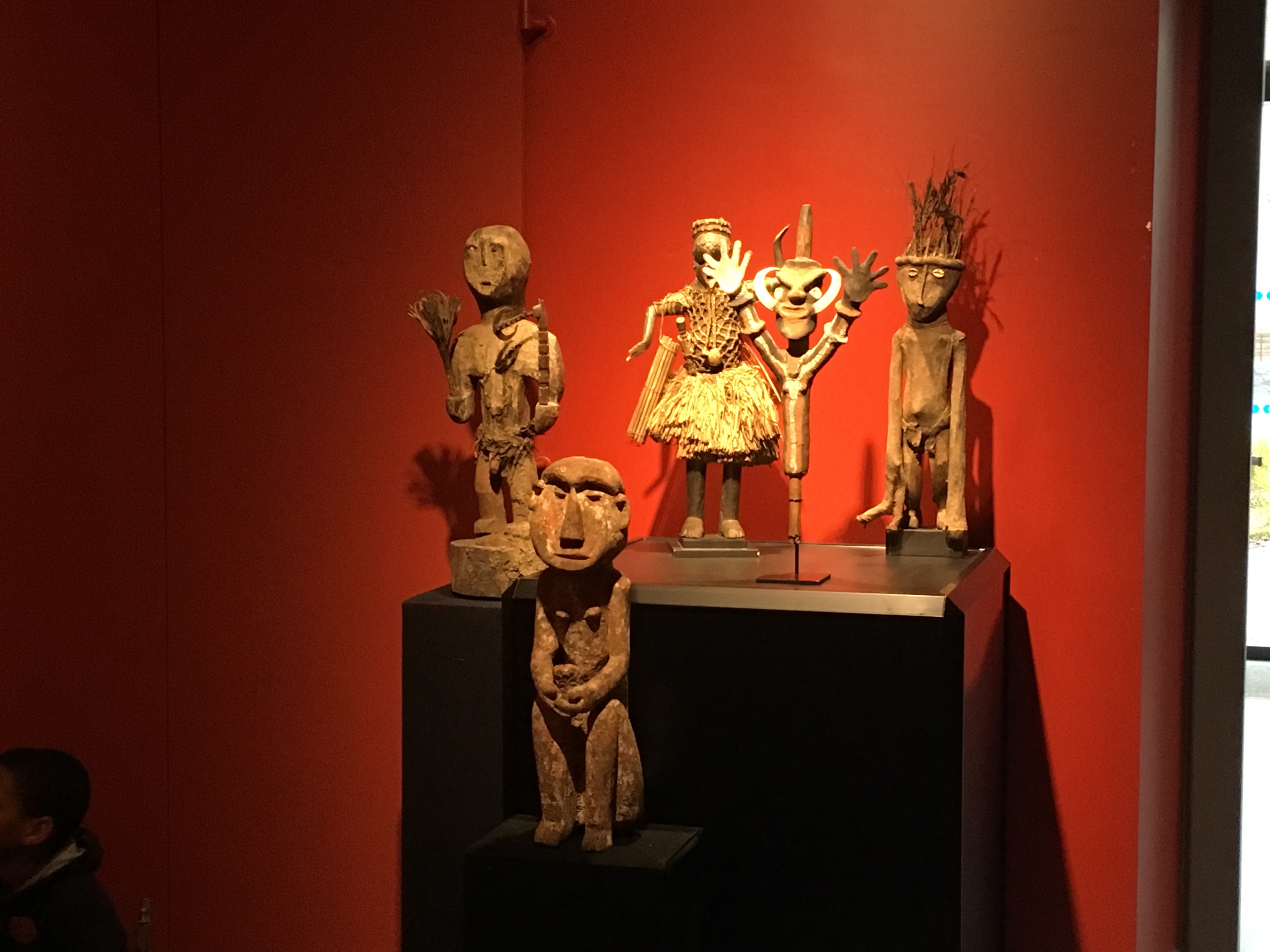 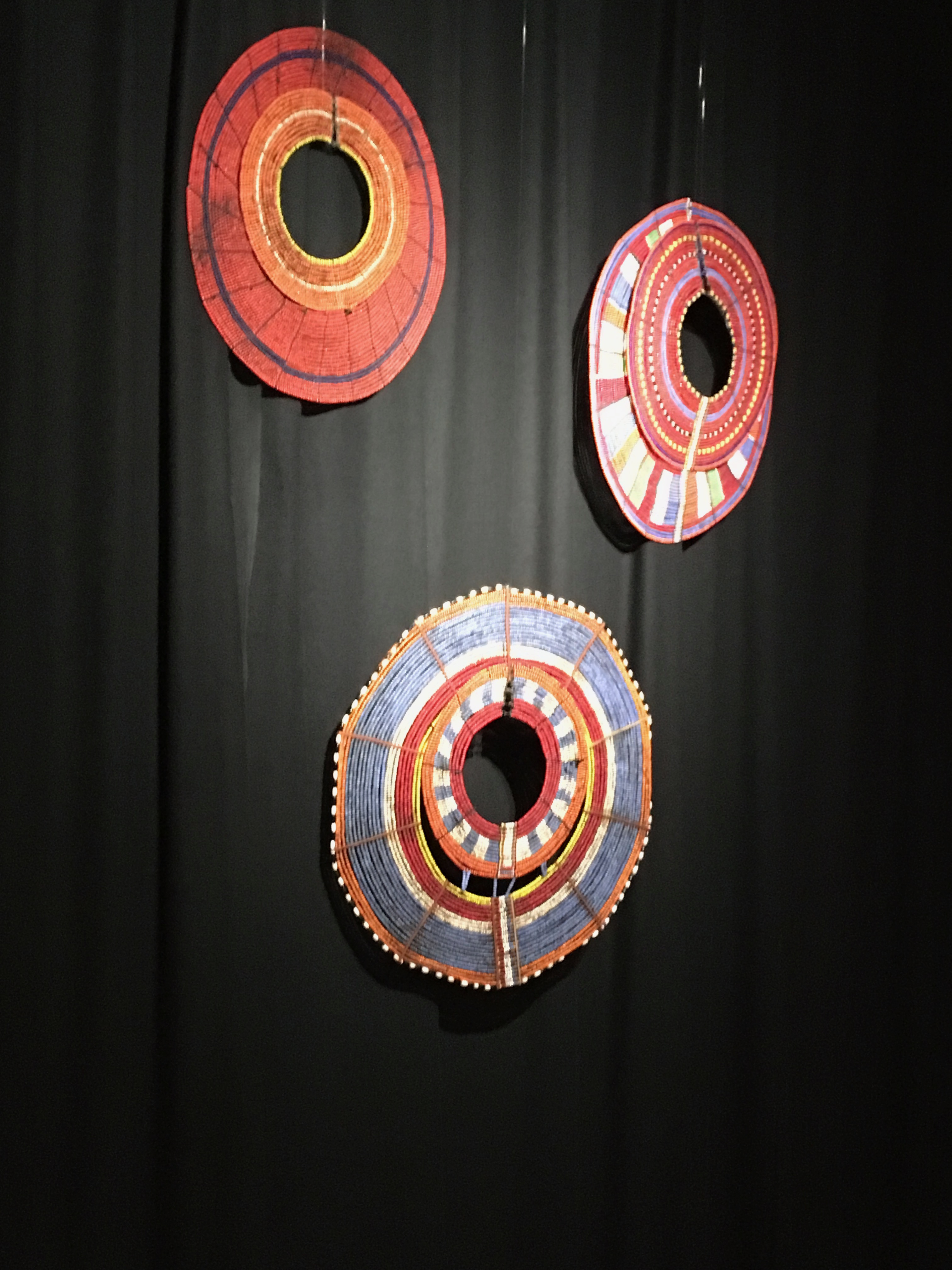 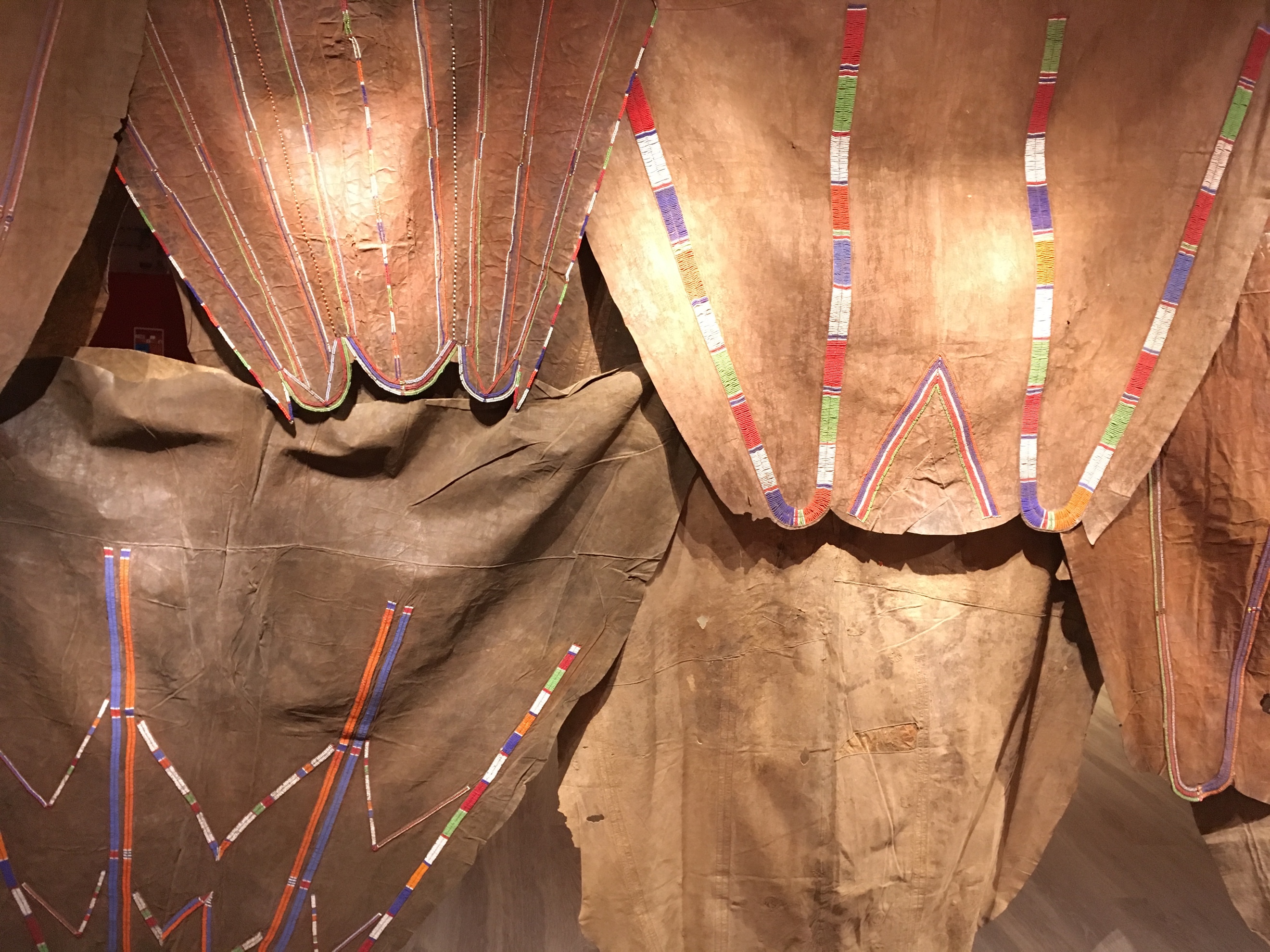 Nous tenons à remercier Julie qui nous a chaleureusement accueillis lors de cette visite !